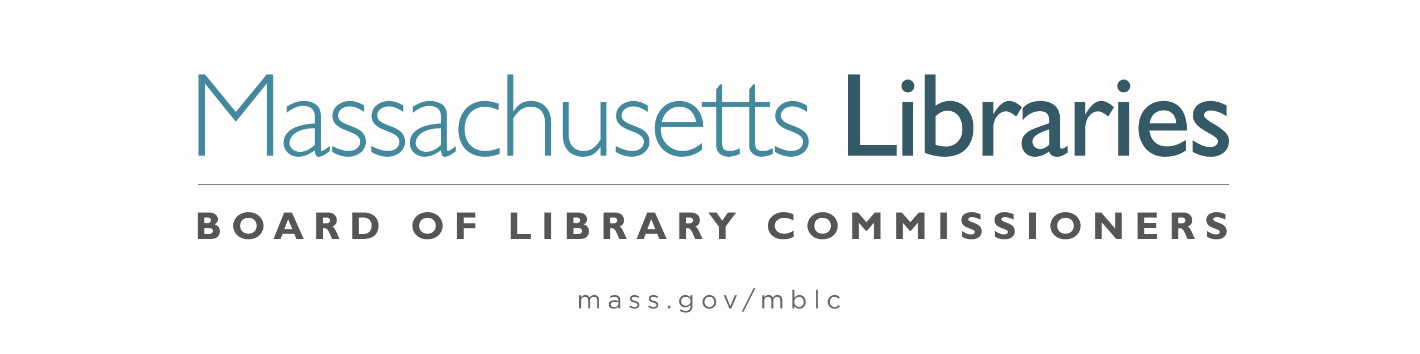 Welcome.  Thank you for attending this meeting of the Massachusetts Board of Library Commissioners.  Please remember that as part of the meeting agenda there is a time at the end of the meeting for public comment.  Should you wish to address the Board during a particular item, please wait to be recognized by the chair.Note: Agenda may include items not reasonably expected 48 hours before the meeting.Thursday, March 3, 2022  10:00 A.M.Agenda- Regular Monthly MeetingCall to Order- Roll Call of Commissioners        	                     Speaker:	Mary Ann Cluggish, ChairApproval of Minutes- February 3, 2022 Minutes (ACTION)		 Speaker:	Mary Ann Cluggish, ChairChair’s Report							 Speaker:	Mary Ann Cluggish, ChairCommissioner Reports					 Speaker:	Mary Ann Cluggish, ChairDirector’s Report						 Speaker:	James M. Lonergan, Director 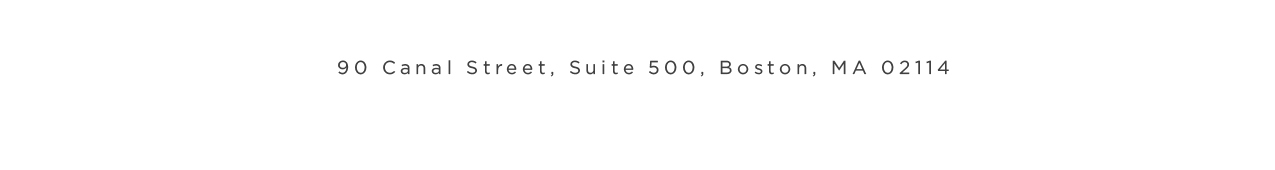 Legislative ReportSpeaker:	Mary Rose Quinn, Head of State Programs/ Government LiaisonConsideration of approval of Budget Revision for the Massachusetts Center for the Book (ACTION)Speaker: 	Sharon Shaloo, Executive DirectorMassachusetts Center for the BookConsideration of approval to extend the moratorium on the State Aid to Public Libraries Hours Open Requirement through the end of the fiscal year (ACTION)Speaker:	Mary Rose Quinn, Head of State Programs/ Government LiaisonReport from Massachusetts Library System (MLS)		 Speaker:	Sarah Sogigan, Executive Director	 	Massachusetts Library System (MLS) Report from Library for the Commonwealth (LFC) Speakers:	Michael Colford, Director of Library Services		Angela Veizaga, Director of Strategic Partnerships     			Boston Public Library (BPL)Libraries and COVID-19 Discussion 				 Speakers:	James Lonergan, Director				Rob Favini, Head of Library Advisory and Development  Public Comment						Old Business 	Adjournment 		Mary Ann Cluggish, ChairZoom Meeting Information https://us02web.zoom.us/j/81476171846?pwd=bnlQVDZhcGRRMlJGeEVaTVhlcUxYQT09Meeting ID: 814 7617 1846/ Passcode: 168693Dial in number: (646) 558-8656/ Meeting ID: 814 7617 1846